HOMEWORK ASSIGNMENTS:  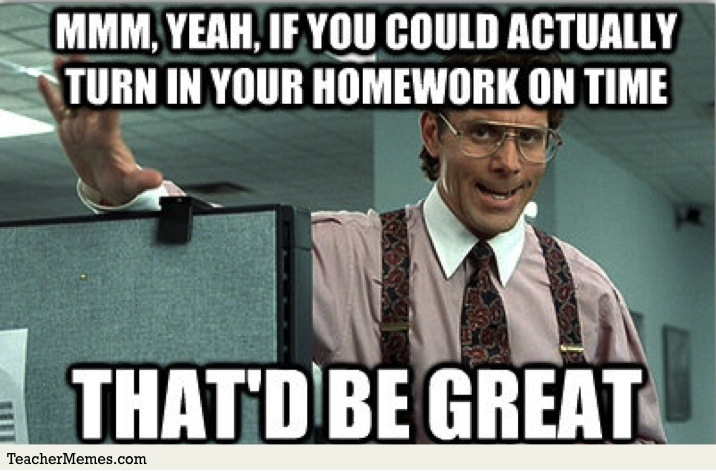 6/14/19 Day #5SS #9 ICT: Period #1   Drop Day 6• Return Textbook: Fri., 6/14• Final Exam Review: 9:00 AM, Wed., 6/19• L.A. Unit Castle Learning Review (75 M.C. Ques.): Mon., 6/17• L.A. Castle Learning Test: 8:00 AM, Mon., 6/24• SS#9 Final Exam: Lower Gym, 8:00 AM, Mon., 6/24AP World History: Period #3 	 Drop Day 5• Return Textbook!: ASAPAP World History: Period #4   Drop Day 4• Return Textbook ASAP!SS #9 ICT: Period #6   Drop Day 2• Return Textbook: Fri., 6/14• L.A. Unit Castle Learning Review (75 M.C. Ques.): Mon., 6/17• Final Exam Review: 9:00 AM, Wed., 6/19• L.A. Castle Learning Test: 8:00 AM, Mon., 6/24• SS#9 Final Exam: Lower Gym, 8:00 AM, Mon., 6/24AP World History: Period #7   Drop Day 3• Return Textbook: ASAP!